This form must be completed if applying for certification to Advice with Casework in the Health and Community Care. Cases listed to fulfill the criteria must be cases which were active within the last 12 months.  Please complete column 3 with either the case reference or file name.  Please also state the caseworker responsible for the case if applying through the 12-hour caseworker route (D5.1).ADVICE SERVICE ALLIANCE Advice Quality Standard Casework Experience and RangeForm: Case 1 – Health and Community Care 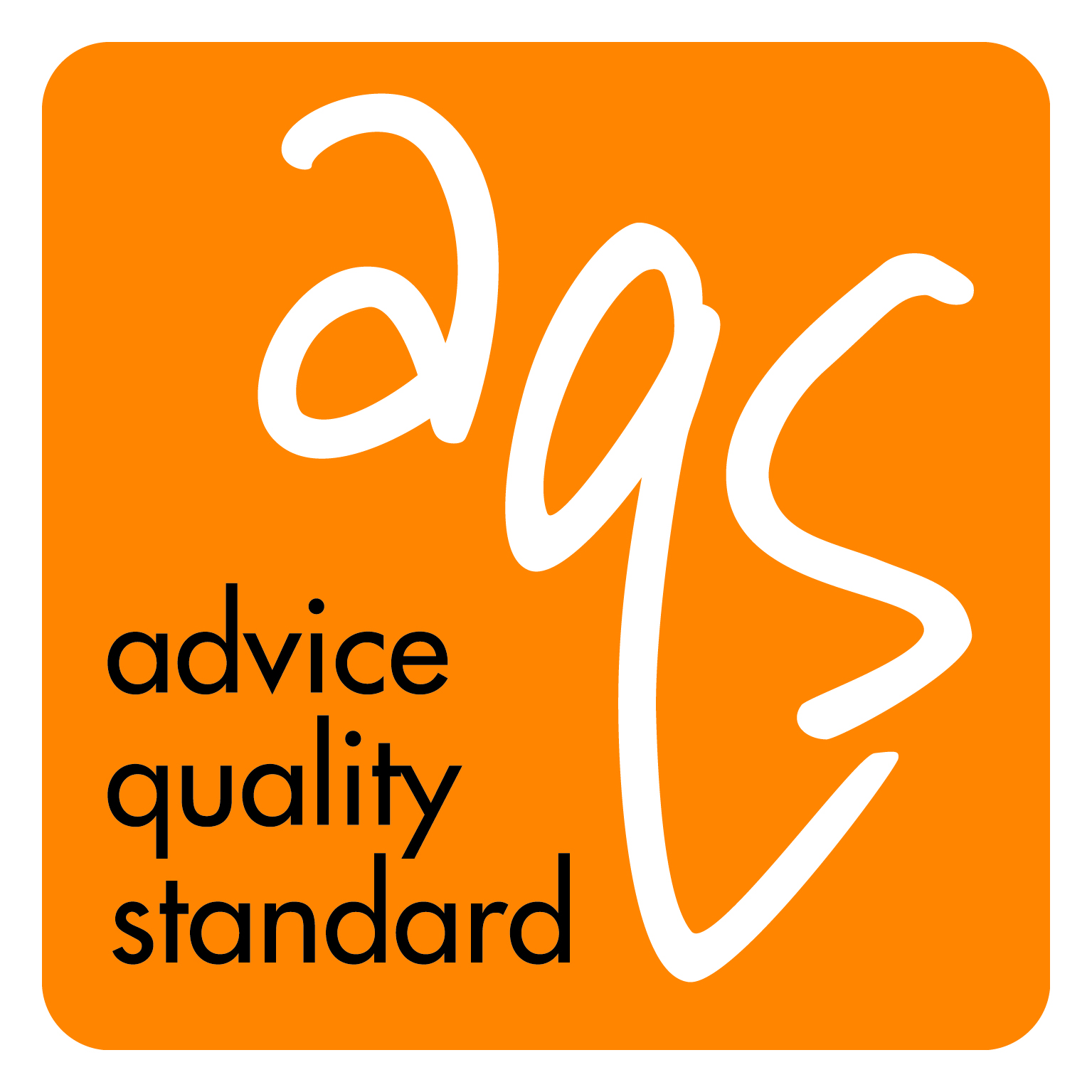 RequirementRequirementRequirementFile Ref No / FilenameInitials of Caseworker1Nine out of sixteen of sections 1.1 to 1.16:Nine out of sixteen of sections 1.1 to 1.16:Nine out of sixteen of sections 1.1 to 1.16:Nine out of sixteen of sections 1.1 to 1.16:1.1Representation or casework to prepare clients for assessments (Care Act 2014).1.2Entitlement to services under the Care Act 2014 1.3Provision of accommodation under the Care Act 2014.1.4Provision of domiciliary services.1.5Challenging charges for domiciliary services.1.6Entitlement to services under the Children and Families Act 2014.1.7Representation or casework to prepare clients for complaints (community care or health).1.8Disability Living Allowance/ Personal Independence Payment1.9The Care and Support (Direct Payments) Regulations 2014.1.10Assessments for residential and nursing home care.1.11Paying for care in residential or nursing home (including payment for health care).1.12Hospital discharge arrangements.1.13Services under Section 117 of the Mental Health Act 1983.1.14Accessing health care where it has been refused.1.15Accessing mobility services (concessionary travel, Blue Badge, Motability etc.)1.16Explaining the consequences of transfer of assets and making a referral to progress the case.I confirm the above information is accurate.I confirm the above information is accurate.Name (please print):Signature:Date: